Choir Officer Application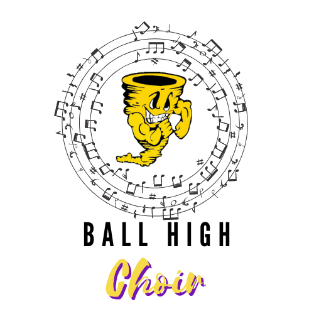 Name: ______________________________________________ ID: ________________ Grade:________Years in Choir: ______________Position (s) of interest: (circle):      President    Secretary      Vice President      Social Media Chair        TreasurerWhy do you want to be an officer? Do you have any ideas that you would bring to Choir Council to make Choir a better experience? What are your ideas?Why should you be picked as an officer? Any after school conflicts? What are they and what times? Anything else I should know? 